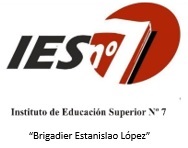 TÉCNICO SUPERIOR EN DESARROLLO DE SOFTWAREUnidad Curricular: Ingeniería de Software iUbicación en el Diseño Curricular: 1º año Año lectivo: 2019Carga horaria semanal: 4 hs. cátedra semanales		Régimen de cursado: AnualProfesora: Susana Isabel Arce FUNDAMENTACIÓNEsta unidad curricular tiene la finalidad de introducir al estudiante en el trabajo de Ingeniería, llevando a cabo proyectos con la utilización de métodos y la ayuda de herramientas propias de su ámbito de acción. Reconocer, diferenciar y validar las necesidades que justifican sus proyectos. Documentar escenarios y propuestas que respondan a dichas necesidades contemplando las demandas de artefactos requeridos por las empresas de la región.PROPÓSITOSLos estudiantes a partir del desarrollo de la unidad adquieren la habilidad para abordar las fases del ciclo de vida de diferentes tipos de software, con la aplicación práctica del conocimiento científico a través de los métodos y técnicas adecuados, para el desarrollo de software.OBJETIVOSEl estudiante tiene que desarrollar la habilidad para generar propuestas de modelos de negocios de proyectos de software.Identificar y aplicar la metodología adecuada para el desarrollo de diferentes productos de software. Identificar y establecer los lineamientos formales para el desarrollo de aplicaciones robustas, tomando decisiones técnicas relacionadas con la arquitectura de la aplicación como guía para el diseño de la misma. CONTENIDOSUnidad 1: El software y la ingeniería de softwareLa naturaleza del softwareDefinición de softwareDominios de aplicación del softwareSoftware heredadoIngeniería de softwareEl proceso del softwareLa práctica de la ingeniería del softwareLa esencia de la prácticaPrincipios generalesMitos del softwareUnidad 2: Modelos del procesoModelo general de procesoDefinición de actividad estructural Identificación de un conjunto de tareasPatrones del procesoEvaluación y mejora del procesoModelos de proceso prescriptivoModelo de la cascadaModelos de proceso incrementalModelos de proceso evolutivoModelos concurrentesModelos de los procesos especializadosDesarrollo basado en componentesEl modelo de métodos formalesDesarrollo de software orientado a aspectosEl proceso unificado y sus fasesModelos del proceso personal y del equipoTecnología del procesoProducto y procesoUnidad 3: Desarrollo ágilAgilidad y el costo del cambioProceso ágil, principios de agilidad y políticas del desarrollo ágilFactores humanosProgramación extrema de modelos ágiles de procesoDesarrollo optativo de softwareHerramientas para el proceso ágilUnidad 4: Principios que guían la prácticaPrincipios fundamentalesPrincipios que guían el proceso, la práctica y toda actividad estructuralPrincipios de comunicaciónPrincipios de planeaciónPrincipios de modeladoPrincipios de construcciónPrincipios de despliegueUnidad 5: Comprensión de los requerimientosEstablecer las bases, identificar participantes y reconocer múltiples puntos de vistasTrabajar hacia la colaboraciónHacer las primeras preguntasIndagación de los requerimientosDespliegue de la función de calidadEscenarios de usoDesarrollo de casos de usoElaboración y elementos del modelo de requerimientosPatrones de análisisRequerimiento de las negociacionesValidación de los requerimientosUnidad 6: Modelado de los requerimientosAnálisis de los requerimientosReglas prácticas del análisisEnfoques del modelado de requerimientosModelado basado en escenariosModelos UML Conceptos de modelado de datosModelado basado en clasesModelado orientado al flujoPatrones para el modelado de requerimientosUnidad 7: DiseñoEl proceso de diseñoConceptos de diseñoConceptos de diseño orientados a objetoClases de diseñoEl modelo del diseñoMETODOLOGÍAS DE TRABAJOPropiciar actividades de búsqueda, selección y análisis de información en distintas fuentes.Facilitar el contacto directo con materiales e instrumentos, al llevar a cabo actividades prácticas, para contribuir a la formación de las competencias para el trabajo experimental como: identificación, manejo y control de variables y datos relevantes, planteamiento de hipótesis, trabajo en equipo.Fomentar actividades grupales que propicien la comunicación, el intercambio argumentado de ideas, la reflexión, la integración y la colaboración de y entre los estudiantes.Observar y analizar fenómenos y problemáticas propias del campo ocupacional. Ejemplo: el proyecto que se realizará durante el curso.ACTIVIDADESProducir diagramas de clase a partir de problemas correspondientes a diversos dominios. Analizar y discutir sus propiedades y corrección. Representar situaciones determinadas utilizando diagramas UML u otras técnicas. Analizar y discutir sus características y defectos. Modelizar y especificar casos de usos a partir de descripciones de situaciones realistas. Documentar escenarios. Revisar documentos de requerimientos de software utilizando buenas prácticas para determinar su calidad. Realizar revisiones cruzadas de especificaciones. Utilizar las herramientas de soporte en todas las actividades que realicen. EVALUACIÓNPrácticas de laboratorioEntrega de reporte de Tópicos investigadosExposición de temasDefensa de proyectos.BIBLIOGRAFÍAPressman, R. S. Ingeniería del Softwuare – Un enfoque práctico. 7ma. Edición McGraw Hill. Interamericana Editores. 2010Weitzenfeld, A. Ingeniería de software orientada a objetos. Cengage learning editores. México. 2005.Borrero, L. Tecnologías de la Información En Internet. Editorial Norma Colombia. 2003						      Prof. Prog. Susana Isabel Arce